Domingo 2 de Adviento B - 'Preparen el Camino del Señor': Catequesis preparatoria para niños para poder acoger la Palabra de Dios proclamada durante la celebración de la Misa dominicalRecursos adicionales  para la preparación
Falta un dedo: Celebrarla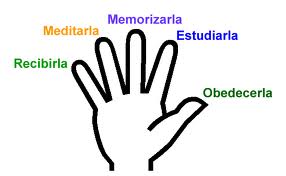 LOS PASAJES DEL DOMINGO* Is 40,1-5.9-11: “Preparadle el camino al Señor”* Sal 84,9ab-10.11-12.13-14: “Muéstranos, Señor, tu misericordia y danos tu salvación”* 2 P 3,8-14: “Esperamos un cielo nuevo y una tierra nueva”* Mc 1,1-8: “Allanad los senderos del Señor”CATEQUESISEl exterior reflejo del interiorVi una vez una imagen del hábito de San Francisco de Asís: un costal con un hueco para la cabeza y uno a cada costado para los brazos. ¿Por qué San Francisco se habrá vestido de esta manera? El quería vivir pobre porque, como dijo, había nacido pobre y cuando murió quiso que le colocaran desnudo sobre el suelo para morir pobre. El mismo explica por qué quería vivir y morir pobre: El pensaba que las riquezas y los bienes materiales lo alejaban a uno de Dios porque uno se volvía soberbio y orgulloso. Además solía decir: que ante Dios somos verdaderamente pobres. San Francisco quería aparecer en su exterior lo que era en el interior. Así era libre para hablar de Dios a todos los hombres, ricos y pobres, fuertes y débiles, poderosos y sin poder.San Juan Bautista¿Recuerdan cómo estaba vestido San Juan Bautista?.... (Vestido de pelo de camello, un cinturón descuero). ¿Y qué solía comer?... (Langostas y miel silvestre). Estas cosas se encuentran en el desierto de Palestina. Supongamos que San Juan Bautista decía cosas desagradables a los ricos y poderosos. Supongamos que hubieran dicho a San Juan Bautista:"Si no te callas y dejas de hablar estas cosas desagradables, ya no te daremos carne y tampoco te daremos vestidos bonitos." ¿San Juan Bautista se hubiera asustado?... (No) ¿Por qué? (Porque no necesitaba estas cosas. Igual que San Francisco podía hablar a todos: ricos y pobres, fuertes y débiles, poderosos y pequeños.El Mensaje de San Juan BautistaCuando uno mira televisión, a cada rato interrumpen la película. ¿Para qué?... (Para los comerciales) ¿Qué dicen los comerciales?... (Que compremos esto y lo otro. Que compremos muñecas, juguetes, etc.) ¿Qué comerciales recuerdan ustedes?...Supongamos que haríamos todo lo que dicen los comerciales ¿qué pasaría? Les contaré lo que pasó a un niño que se creía todo lo que decían los comerciales: Apenas vio un comercial se fue corriendo donde su mamá o su papá y le decía: "Papá, quiero esto o aquello". Sus padres le decían: "Hija, todo esto lo dicen en los comerciales para sacarnos la plata del bolsillo. Hay cosas más importantes. Hay que ayudar a los pobres. Además mejor que pienses cómo preparar el cuarto de tu amiga que viene a visitarte para Navidad". Pero la niña seguía soñando: "¡Ay, si tuviera esta muñeca, este jabón, aquel champú, esa crema, aquel juguete, sería feliz, sería tan feliz!" Llegó el día cuando iba a llegar su amiga. Pero el cuarto estaba con polvo. La cama estaba sin preparar. La amiga prefirió pasar la noche en un hotel y regresar el día siguiente a su casa. ¿Qué nos dice San Juan Bautista? ¿Qué compremos juguetes?... (No) ¿Radios o televisores?... (No) ¿Refrigeradoras?... (No). ¿Qué otras cosas promueven los comerciales?.. ¿Todo esto lo promueve San Juan Bautista?... (No) Vamos a ver ¿de qué está hablando San Juan Bautista? Si recuerdan vamos a leer otra vez 10 que dice: "Detrás de mi viene uno que es más poderoso que yo...". San Juan Bautista no está hablando de algo sino de alguien. ¿De quién? ¿Quién va a venir detrás de él y es más poderoso y hay que prepararle el camino, ante el que no merece arrodillarse y desatarle la correa de su calzado?"... (Jesús)San Juan Bautista habla hoyVamos a escribir en la pizarra en un lado todo lo que ofrecen los comerciales... Y al otro lado vamos a escribir qué vamos a recibir cuando viene Jesús en la Navidad. Por ejemplo: Cuando Jesús viene nos dará paz, amor a los demás, deseos de ayudar, fuerza para perdonar. A ver, ¿qué es lo que ustedes desean que Jesús les dé?Preparemos el camino¿Recuerdan ustedes la amiga que vino de visita? ¿Qué pasó?... (Se fue a dormir en un hotel y regresó a su casa el día siguiente). Miren, Jesús tampoco quiere venir a una persona cuyo corazón no está preparado. ¿Cómo hacemos para que a Jesús le guste venir y quedarse con nosotros?...Lema: PREPAREMOS EL CAMINO DE JESÚS. (Si los catequistas tienen ganas, reparten al final de la catequesis una hoja con una lista de lo que más se promueve en los comerciales y se les pide a los niños a que con sus padres hagan una lista distinta. En lugar de la televisión quisiera que Jesús traiga a nuestra familia:... (Paz entre los hermanitos; más tiempo para que papá esté con nosotros, etc. etc.)